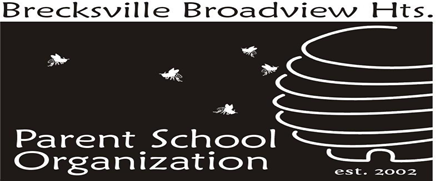 ** COMING SOON **BBHHS NO FUSS FUNDRAISER  December 10, 2018 – January 31, 2019Q:  	WHAT IS A NO FUSS FUNDRAISER? A:    	A No Fuss Fundraiser is an easy, hassle-free opportunity for parents, grandparents, businesses, friends and family to help support our students at BBH High School.  This is our only fundraiser and all money raised will directly impact our students at the High School.  There is no selling of products.  It is truly no fuss! 
 Q:  	HOW CAN I HELP?A:    You can help by providing High School PSO with a tax-deductible donation.  All personal donations will be kept confidential, and a tax receipt will be provided.  Please ask your employer if they make matching donations.  We’ll be sure to thank them on our website and in communications to the High School families.Q:  	WHAT ARE WE FUNDING THIS YEAR?A:     	Money raised will be used to replace current water fountains with Filter Water Fountains that students can drink directly from or fill a water bottle.  There are 31 water fountains at the high school.  Two were already upgraded last year by student groups.  Our goal is to replace at least 3 more this year.  The cost is approximately $1200.00 per fountain. The more we raise the more water fountains we can upgrade.Q:  	HOW DO YOU DONATE TO THE NO FUSS FUNDRAISER?A:      	It’s simple!  During our No Fuss Fundraiser, you can donate ONLINE using PayPal.  You do not have to have an account with PayPal to use this option to make a donation.  You can also send in a check to:  BBHHS No Fuss Fundraiser, ℅ BBH High School, 6380 Mill Rd., Broadview Hts., Ohio 44147Q:  	WHY IS THE FUNDRAISER SO LONG?A:     	To allow families to take advantage of the tax year they would like to use for their tax-deductible donation (deductions are determined by a certified tax accountant).  Also, because we are starting the fundraiser during the holiday season.Q:  	WHAT HAPPENS NEXT?A:     	In the next few days you will receive an eMail with a link to the ONLINE donation option and a form if you prefer to mail in your donation.  We will send reminders out during the Fundraising time period.  Please understand that there is no way for us to remove you from the reminders one you have donated.  Just delete them.  Please remember ANY amount helps!  